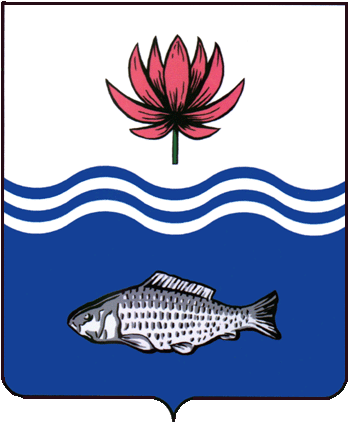 АДМИНИСТРАЦИЯ МО "ВОЛОДАРСКИЙ РАЙОН"АСТРАХАНСКОЙ ОБЛАСТИПОСТАНОВЛЕНИЕО	предусмотрении	в	проектах	планировки и проектах благоустройстватерритории детских и спортивных	площадокРуководствуясь статьями 42,43,45,46 Градостроительного кодекса Российской Федерации, Федерального закона от 06.10.2003 № 131-ФЗ «Об общих принципах организации местного самоуправления в Российской Федерации», пунктом №10 п.п.а поручения Президента Российской Федерации с представителями общественности для обсуждения хода реализации национального проекта «Жилье и городская среда» ПР-754 от 30.04.2019, Уставом муниципального образования «Володарский  район», администрация муниципального образования «Володарский  район»ПОСТАНОВЛЯЕТ:1.В случае принятия решения по подготовке проектов планировки и проектов благоустройства территории, за исключением линейных объектов, предусматривать спортивные и детские площадки.2.Сектору информационных технологий организационного отдела администрации МО «Володарский район» (Поддубнов) разместить настоящее постановление на официальном сайте администрации МО «Володарский район».3.Постановление вступает в силу со дня его подписания.4.Контроль за исполнением настоящего постановления возложить на и.о. заместителя главы администрации МО «Володарский район» по оперативной работе Мухамбетова Р.Т.Глава администрации 						Х.Г.Исмухановот 31.12.2020 г.N 1606